DIRECCION DE ATENCION A GRUPOS DE ATENCION PRIORITARIOS DEL CONSEJO CANTONAL DE PROTECCION DE DERECHOS DEL CANTON NANGARITZA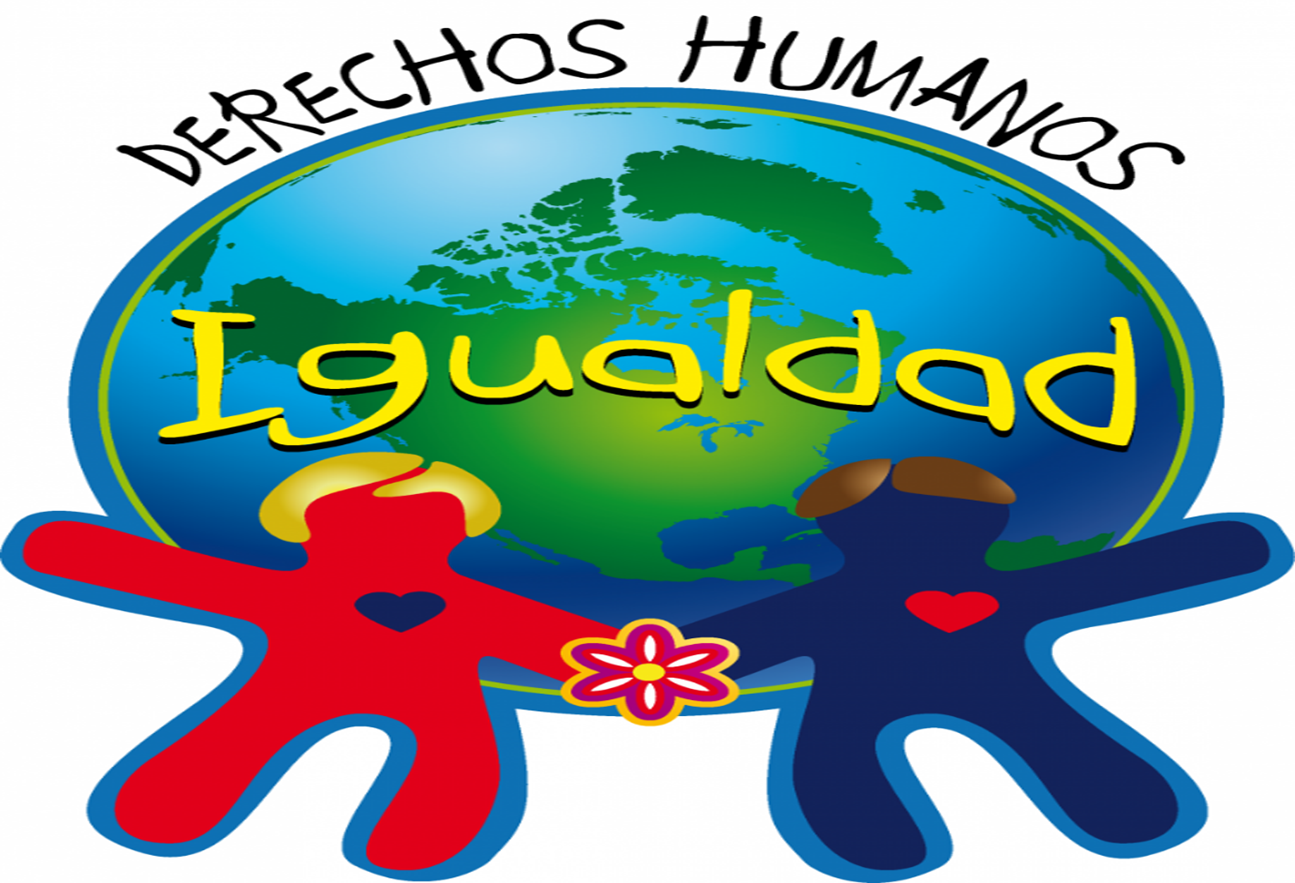 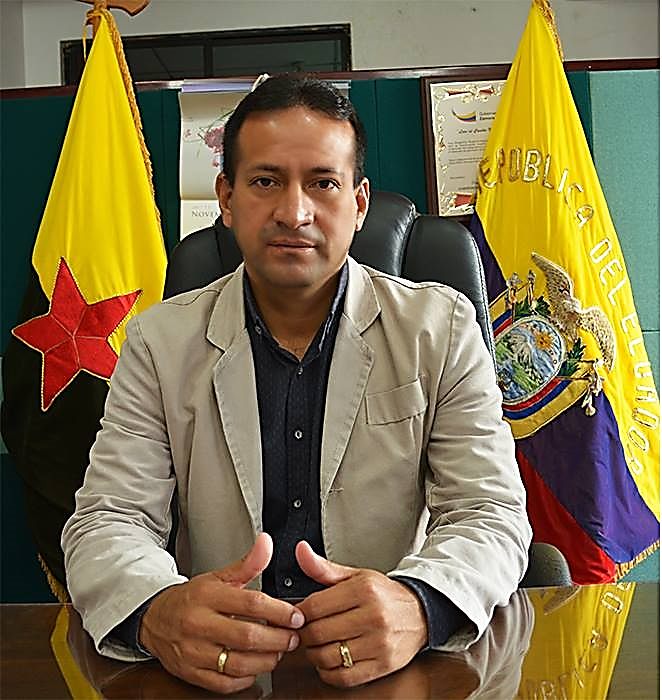       Mgs. Guillermo Zhiñin Quezada ALCALDERENDICIÓN DE CUENTAS 2017MISIÓNEl Consejo Cantonal de Protección de Derechos del Cantón Nangaritza, es un  Organismo responsable de diseñar, proponer, vigilar y exigir el cumplimiento de políticas públicas para la protección integral de la niñez y adolescencia; facilitando procesos de igualdad y no discriminación, de forma efectiva, solidaria y participativa.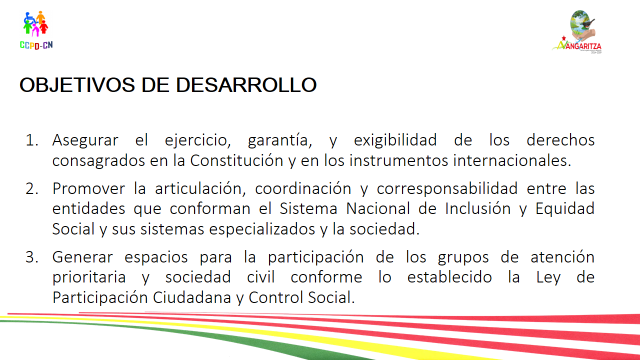 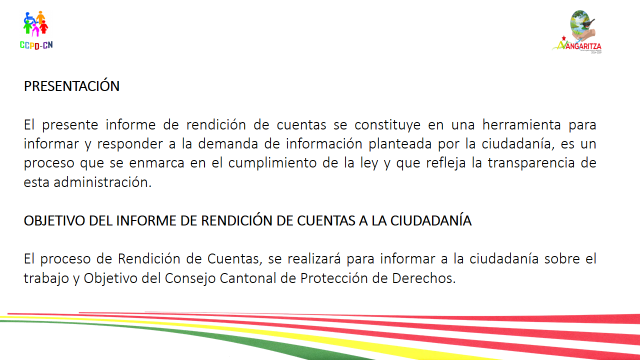 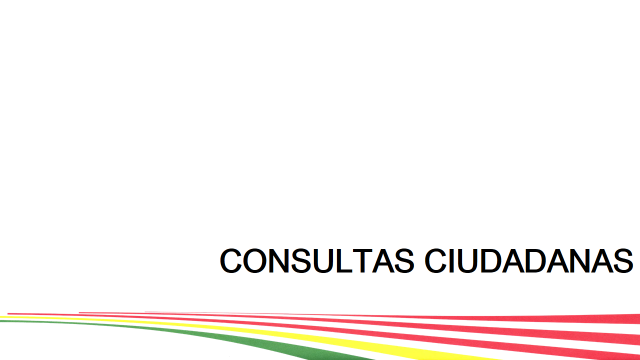 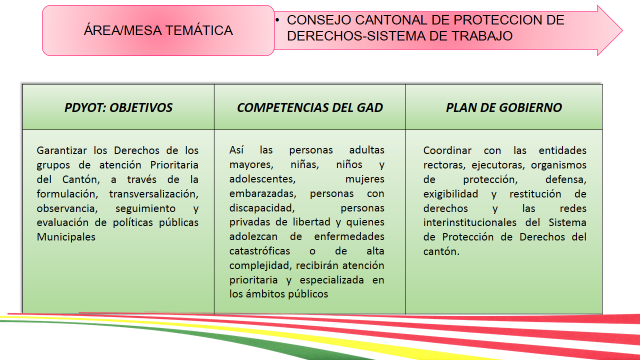 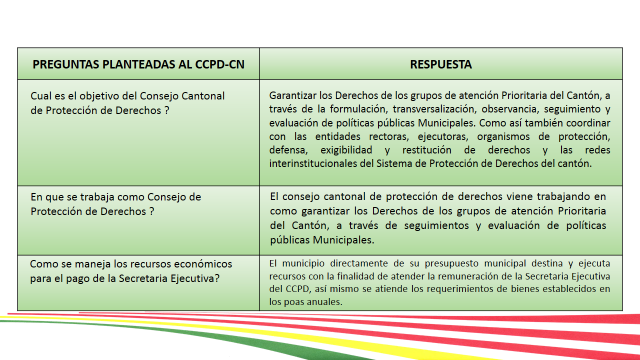 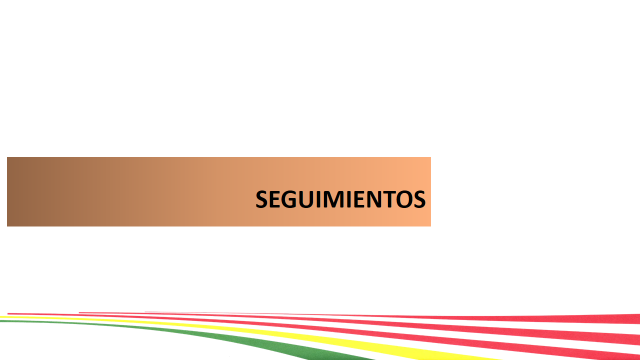 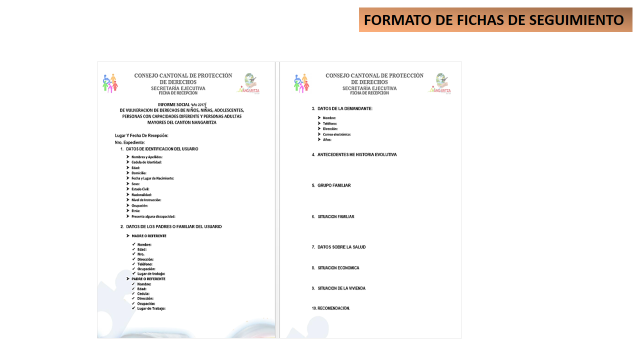 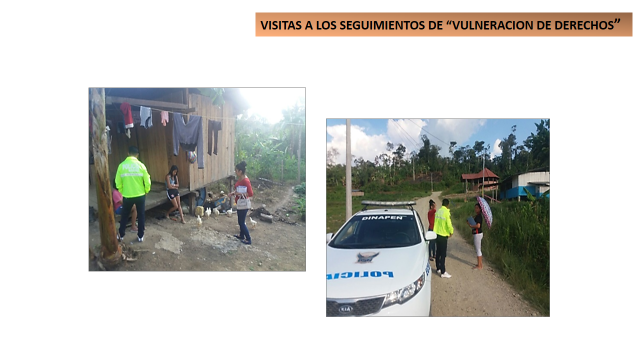 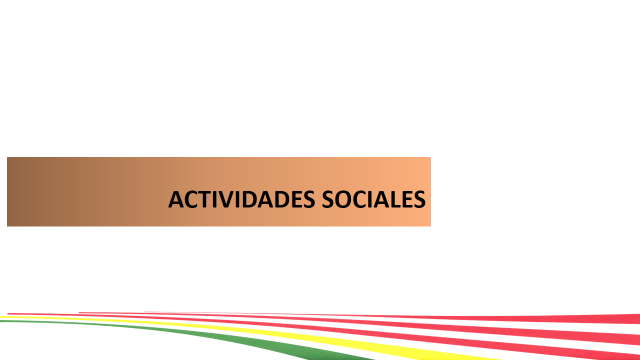 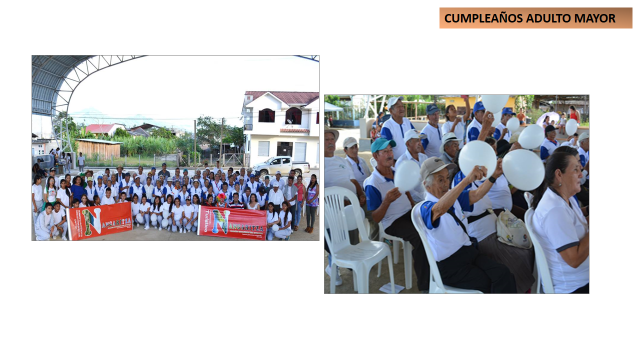 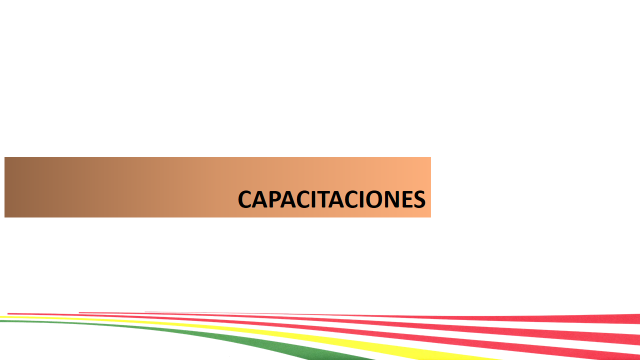 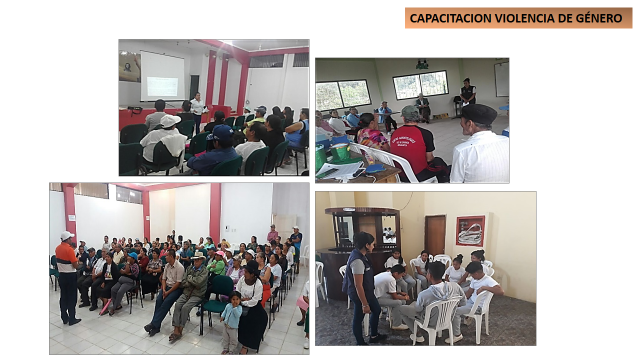 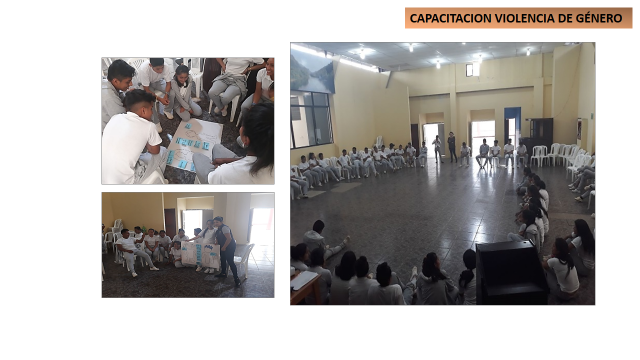 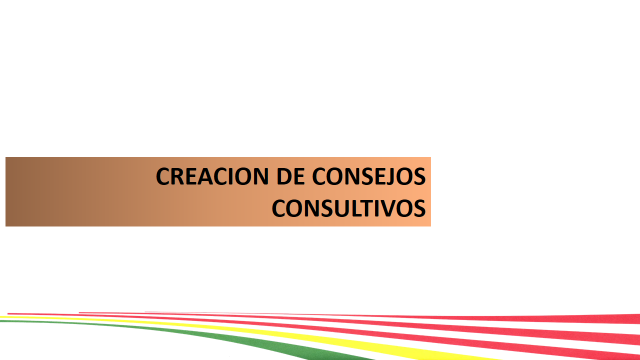 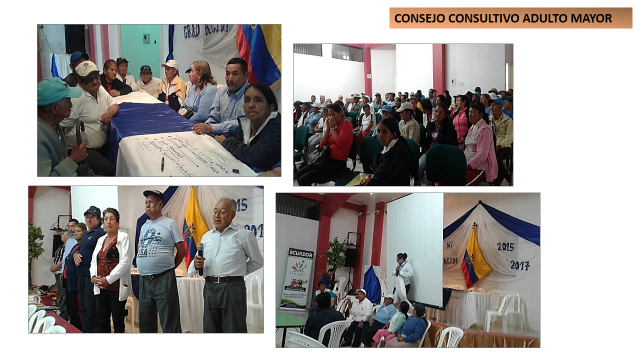 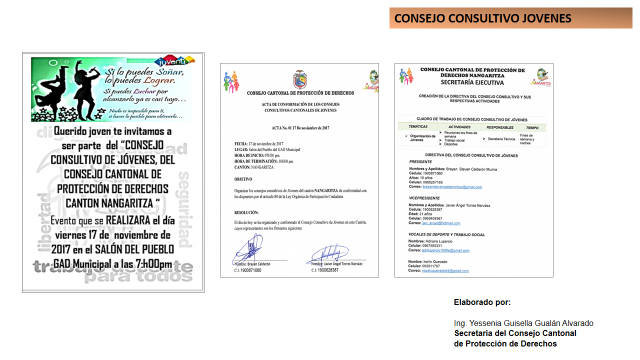 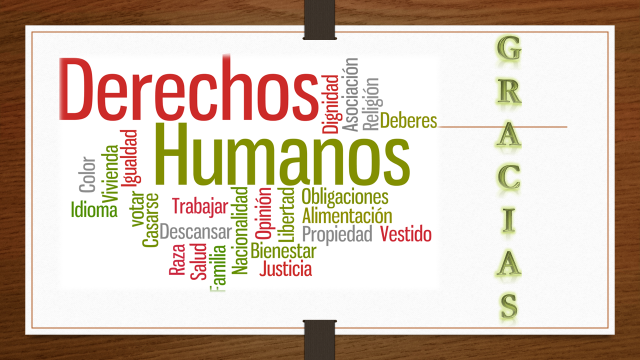 